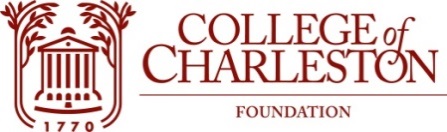 Development COMMITTEE MEETINGCAMPAIGN LEADERSHIP BRIEFINGoctober 31, 20224:00-5:00 pMhttps://cofc.zoom.us/j/95696167076?pwd=Wi9tWkx2cE1DZUJTNmc3bHVyOXREQT09&from=addonThe Mission of the College of Charleston Foundation is to promote programs of education, research, student development, and faculty development for the exclusive benefit of the College of CharlestonCommittee Members: 						Tina Cundari ‘96 Chair			Reba Huge 
Charles Mosteller ‘81 Vice Chair			Jean Johnson
Todd Abedon			Beth Meredith ’97Eric Cox ’93			Tricia Ory ’96, ’97
Neil Draisin ’65			Laura Ricciardelli 
Craig Eney			Keith Sauls '90                 		Robbie Freeman ’78					Catherine SmithFleetwood Hassell				LIAISONS: 	Peggy CieslikowskiAGENDA:CALL TO ORDER, CALL FOR QUORUM, FOIA STATEMENT & WELCOMECHAIR REMARKS AND INTRODUCTION OF PRESIDENT HSU PRESIDENT’S PRESENTATION: COLLEGE’S VISION AND CAMPAIGN AGENDADISCUSSIONCLOSING REMARKS AND ADJOURN